OBLASTNÝ FUTBALOVÝ ZVÄZ PREŠOV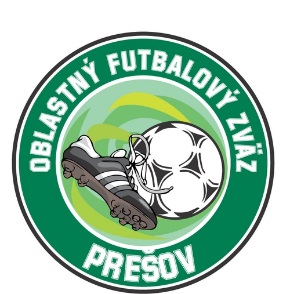 Jarková 41, 080 01 Prešov

NomináciaVýberu ObFZ U11 (ročník nar. 2008 - 2010) na tréningový zraz, ktorý sa uskutoční dňa 19.1.2019 v telocvični ZŠ Sibírska v Prešove od 13.00 hod. do 14.30 hod. Zraz je o 12.30 hod. Nominovaní hráči:Vo výbere nie sú hráči z Tatrana PO, Ľubotíc a Brezovice, pretože na tento turnaj prihlásili vlastné družstvá.Na výber si hráči donesú tréningovú výstroj, chrániče, obuv do telocvične s bielou podrážkou a hygienické potreby. V prípade ospravedlnenia ihneď telefonicky informujte trénera.Prineste si PREUKAZ POISTENCA  !Uvoľnením dieťaťa na zraz rodičia (zákonní zástupcovia) berú na vedomie, že zodpovedajú za zdravotný stav dieťaťa v čase konania zrazu a sú si vedomí skutočnosti, že ObFZ nepreberá zodpovednosť za prípadné úrazy a iné ujmy, ktoré sa vyskytnú bez priameho zavinenia.Kontakty - tréneri: Jozef Krešák          	0907 495 527Milan Brezina                  0903 156 577 Peter Mikolaj                   0948 525 220Vozár Boris (Fričovce) 2008Samuel Marton (Svinia) 2009Krajňak Tibor (Žipov ) 2008Benjamín Šoltýs (Tulčík) 2008Betka Ivanecka (Pušovce) 2008Dominik Markuš  (Dulova Ves)Martin Šinglár (Pušovce) 2009Nikolas Hudáček (Dulova Ves) (aj brankár)Filip Sabol   (Demajta) 2010Ivan Komár (Dulova Ves) - brankárMitka Šimon (Župčany) 2008 -BrankárSebastian Šamko  (D.Ves) 2010Janiga A. Filip ( Hrabkov) 2008Timotej Turóci  (Župčany) 2009Pavúk Peter (Trnkov) 2008Šimon Kováč  (Radatice) Orlovská Barbora (Lemešany) 2007Timotej Holečko  (Dulova Ves)Tumidalsky Jozef (Uz. Šalgov) 2008Sofia Šinglárová  (Dulova Ves)Polohová Zuzana – (Ražňany) 2007Timotej Magač ( Trnkov) 2008Šefčiková Sofia M. ( P.N.Ves) 2007Hendrichovský Richard ( P.N.Ves) 2007Ring Jozef ( P.N.Ves) 2007Gabor Igor ( Š. Bohdanovce) 2008Mikloš Samuel ( Š. Bohdanovce) 2008Straková Karin (Dulova Ves) 2007